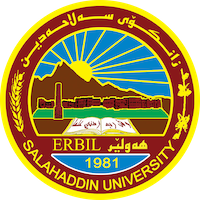 Academic Curriculum Vitae 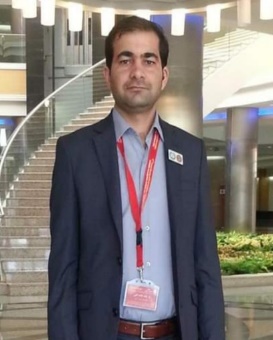 Personal Information: Full Name: Blnd Najat Ali                                                                                                 Academic Title: Lecturer Email: blnd.ali@su.edu.krdMobile: 009647504669796Education:Bachelor in Physical Education / Salahaddin University – Erbil 2004.Master degree in Physical Education / Salahaddin University – Erbil 2009.Ph.D. degree in Physical Education / Salahaddin University – Erbil 2019.Employment:Employed in Physical Education / Salahaddin University – Erbil 2004 until present.Department coordinator from 2013 until 2015.Qualifications Teaching method qualification at Salahaddin University in 2011.English language qualification at Salahaddin University language center (pre-intermediate) level 2019.Teaching experience:Taught the following undergraduate courses (scouting- first grade) and (handball – second grade).Research and publicationsThe effect of direct mental training timing in learning some basic skills in volleyball. Journal of Sports Education Sciences. Volume(3), issue (16),2023.The effect of direct mental training exercises on visual sensory preference to perform some basic technical skills in volleyball. CONFERENCE CIHAN UNIVERSITY-ERBIL.Conferences and courses attendedPhysical Education and Sport Science conference ……….2019.CONFERENCE CIHAN UNIVERSITY-ERBIL. THE3RDINTERNATIONAL CONFERENCE ON LANGUAGE AND EDUCATION “EMERGING HORIZONS IN LINGUISTICS, LITERATURE, EDUCATION,AND TRANSLATION STUDIES”(CIC-LANGEDU2023)Professional Social Network Accounts:ORCID: https://orcid.org/my-orcid?orcid=0009-0008-9154-333X.GOOGLE SCHOLAR: https://scholar.google.com/citations?hl=en&view_op=list_works&authuser=5&gmla=AHoSzlVL0ABLXiyT9hCXw92rVzEQBNNrmZx7HaIV7B5Yxj40qEUZy9dYeD5yeEj4rbQTYTET-QzRXdn51pFxww&user=Bx7F5jYAAAAJ.Research Gate: https://www.researchgate.net/profile/Blnd-Ali-2.